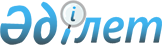 О внесении изменений и дополнений в решение Есильского районного маслихата от 21 декабря 2010 года № 33/3 "О районном бюджете на 2011-2013 годы"
					
			Утративший силу
			
			
		
					Решение Есильского районного маслихата Акмолинской области от 29 марта 2011 года № 36/2. Зарегистрировано Управлением юстиции Есильского района Акмолинской области 13 апреля 2011 года № 1-11-136. Утратило силу - решением Есильского районного маслихата Акмолинской области от 20 февраля 2012 года № 2/10

      Сноска. Утратило силу - решением Есильского районного маслихата Акмолинской области от 20.02.2012 № 2/10      В соответствии с подпунктами 3, 4 пункта 4 статьи 104, подпунктом 4 пункта 2 статьи 106, пунктом 1 статьи 109 Бюджетного кодекса Республики Казахстан от 4 декабря 2008 года, подпунктом 1) пункта 1 статьи 6 Закона Республики Казахстан «О местном государственном управлении и самоуправлении в Республике Казахстан» от 23 января 2001 года, Есильский районный маслихат РЕШИЛ:



      1.Внести в решение Есильского районного маслихата «О районном бюджете на 2011-2013 годы» от 21 декабря 2010 года № 33/3 (зарегистрировано в Реестре государственной регистрации нормативных правовых актов № 1-11-130, опубликовано 21 января 2011 года в районной газете «Жаңа Есіл»), следующие изменения и дополнения:

      в пункте 1:

      подпункте 1:

      цифры «2127766» заменить на цифры «2189391»,

      цифры «1667766» заменить на цифры «1729391»;

      в подпункте 2:

      цифры «2127766» заменить на цифры «2230957,6»;

      в подпункте 4:

      цифры «-4451» заменить на цифры «-46017,6» и дополнить строкой следующего содержания: «в том числе за счет свободных остатков бюджетных средств в сумме (-41566,6) тысяч тенге»;

      в подпункте 5:

      цифры «4451» заменить на цифры «46017,6» и дополнить строкой следующего содержания: «в том числе за счет свободных остатков бюджетных средств в сумме 41566,6 тысяч тенге»;

      в пункте 4:

      цифры «161536» заменить на цифры «223161»,

      цифры «34715» заменить на цифры «52530»,

      цифры «5818» заменить на цифры «6526»;

      дополнить абзацами следующего содержания:

      9192 тысяч тенге - на увеличение размера доплаты за квалификационную категорию учителям школ и воспитателям дошкольных организаций образования;

      1480 тысяч тенге – на оказание мер государственной поддержки участникам Программы занятости 2020, в том числе 950 тысяч тенге - на частичное субсидирование зарплаты, 530 тысяч тенге - на предоставление субсидий на переезд;

      6435 тысяч тенге – на обеспечение деятельности центров занятости;

      цифры «126821» заменить на цифры «170631»;

      дополнить абзацем следующего содержания:

      43810 тысяч тенге – на содержание вновь вводимых объектов образования;

      в пункте 8:

      цифры «8816» заменить на цифры «1816»,

      цифры «8000» заменить на цифры «1000»;

      дополнить пунктом 8-1 следующего содержания:

      «Учесть свободные остатки бюджетных средств сложившееся на 1 января 2011 года в сумме 41566,6 тысяч тенге и направить их:

      38156,7 тысяч тенге на возврат целевых трансфертов неиспользованных в 2010 году,

      3409,9 тысяч тенге на доиспользование в 2011 году неиспользованных целевых трансфертов в течении 2010 года.



      2. Приложения 1, 5 к решению Есильского районного маслихата «О районном бюджете на 2011-2013 годы» от 21 декабря 2010 года № 33/3 (зарегистрировано в Реестре государственной регистрации нормативных правовых актов № 1-11-130, опубликовано 21 января 2011 года в районной газете «Жаңа Есіл»), изложить в новой редакции согласно приложениям 1, 2 к настоящему решению.



      3.Настоящее решение вступает в силу со дня государственной регистрации в Департаменте юстиции Акмолинской области и вводится в действие с 1 января 2011 года.      Председатель сессии

      районного маслихата,

      секретарь районного маслихата              С.Кудабаев      СОГЛАСОВАНО      Исполняющий обязанности

      акима Есильского района                    А.Смагулов      Начальник государственного

      учреждения «Отдел экономики

      и финансов Есильского района»              Г.Серикова

Приложение 1 к решению

Есильского районного маслихата

от 29 марта 2011 года № 36/2

Приложение 2 к решению

Есильского районного маслихата

от 29 марта 2011 года № 36/2продолжение таблицыпродолжение таблицы
					© 2012. РГП на ПХВ «Институт законодательства и правовой информации Республики Казахстан» Министерства юстиции Республики Казахстан
				КатегорияКатегорияКатегорияКатегорияУтвер-жденный бюджетИзмене-

ния

(+, -)Уточнен-

ныйбюд-

жетКлассКлассКлассУтвер-жденный бюджетИзмене-

ния

(+, -)Уточнен-

ныйбюд-

жетПодклассПодклассУтвер-жденный бюджетИзмене-

ния

(+, -)Уточнен-

ныйбюд-

жетНаименованиеУтвер-жденный бюджетИзмене-

ния

(+, -)Уточнен-

ныйбюд-

жет1234567I. ДОХОДЫ2127766,061625,02189391,01Налоговые поступления43370704337071Подоходный налог247190247192Индивидуальный подоходный налог247190247193Социальный налог21540302154031Социальный налог2154032154034Налоги на собственность17302201730221Налоги на имущество1166201166203Земельный налог25676256764Налог на транспортные средства21626216265Единый земельный налог910091005Внутренние налоги на товары, работы и услуги169700169702Акцизы358035803Поступления за использование природных и других ресурсов753775374Сборы на ведение предпринимательской и профессиональной деятельности573357335Фиксированный налог1201208Обязательные платежи, взимаемые за совершение юридически значимых действий и (или) выдачу документов уполномоченными на то государственными органами или должностными лицами3593035931Государственная пошлина359335932Неналоговые поступления145570145571Доходы от государственной собственности1584015841Поступления части чистого дохода государственных предприятий05Доходы от аренды имущества, находящегося в государственной собственности158415842Поступления от реализации товаров (работ, услуг) государственными учреждениями, финансируемыми из государственного бюджета350351Поступления от реализации товаров (работ, услуг) государственными учреждениями, финансируемыми из государственного бюджета35353Поступления денег от проведения государственных закупок, организуемых государственными учреждениями, финансируемыми из государственного бюджета1011Поступления денег от проведения государственных закупок, организуемых государственными учреждениями, финансируемыми из государственного бюджета1014Штрафы, пени, санкции, взыскания, налагаемые государственными учреждениями, финансируемыми из государственного бюджета, а также содержащимися и финансируемыми из бюджета (сметы расходов) Национального банка Республики Казахстан126980126981Штрафы, пеня, санкции, взыскания, налагаемые государственными учреждениями, финансируемыми из государственного бюджета, а также содержащимися и финансируемыми из бюджета (сметы расходов) Национального Банка Республики Казахстан, за исключением поступлений от организаций нефтяного сектора126980126986Прочие неналоговые поступления23902391Прочие неналоговые поступления23902393Поступления от продажи основного капитала117360117363Продажа земли и нематериальных активов117360117361Продажа земли11736117364Поступления трансфертов1667766,061625,01729391,02Трансферты из вышестоящих органов государственного управления1667766,061625,01729391,02Трансферты из областного бюджета1667766,061625,01729391,03Продажа земли и нематериальных активов1667766,061625,01729391,0Функциональная группаФункциональная группаФункциональная группаФункциональная группаСуммаИзмененияИзмененияУточнен

ныйбюджетАдминистратор бюджетных программАдминистратор бюджетных программАдминистратор бюджетных программСуммаИзмененияИзмененияУточнен

ныйбюджетПрограммаПрограммаСумма(+)(-)Уточнен

ныйбюджетII. Затраты2127766,0144266,241074,62230957,601Государственные услуги общего характера209775,00,0565,6209209,4112Аппарат маслихата района (города областного значения)13115,00,093,013022,0001Услуги по обеспечению деятельности маслихата района (города областного значения)13115,09313022,0122Аппарат акима района (города областного значения)45185,00,00,045185,0001Услуги по обеспечению деятельности акима района

(города областного значения)45185,0045185,0123Аппарат акима района в городе, города районного значения, поселка, аула (села), аульного (сельского) округа129523,00,0291,6129231,4001Услуги по обеспечению деятельности акима района в городе, города районного значения, поселка, аула (села), аульного (сельского) округа129523,00291,6129231,4Финансовая деятельность21952,00,0181,021771,0459Отдел экономики и финансов района (города областного значения)21952,00,0181,021771,0001Услуги по реализации государственной политики в области формирования и развития экономической политики, государственного планирования, исполнения бюджета и управления коммунальной собственностью района (города областного значения)18989,015418835,0003Проведение оценки имущества в целях налогообложения304,0304,0004Организация работы по выдаче разовых талонов и обеспечение полноты сбора сумм от реализации разовых талонов2659,0272632,002Оборона34009,00,033000,01009,0122Аппарат акима района (города областного значения)34009,00,033000,01009,0005Мероприятия в рамках исполнения всеобщей воинской обязанности1009,01009,0Организация работы по чрезвычайным ситуациям33000,00,033000,00,06Предупреждение и ликвидация чрезвычайных ситуаций масштаба района (города областного значения)33000,0330000,004Образование1319639,053002,00,01372641,0123Аппарат акима района в городе, города районного значения, поселка, аула (села), аульного (сельского) округа38528,0147,00,038675,0004Поддержка организаций дошкольного воспитания и обучения38528,038528,0025Увеличение размера доплаты за квалификационную категорию учителям школ и воспитателям дошкольных организаций образования0,0147147,0464Отдел образования района (города областного значения)59341,09045,00,068386,0009Обеспечение деятельности организаций дошкольного воспитания и обучения59341,059341,0021Увеличение размера доплаты за

квалификационную категорию учителям школ и воспитателям дошкольных организаций образования0,09045,09045,0Начальное, основное среднее и общее среднее образование1036186,043810,00,01079996,0464Отдел образования района (города областного значения)1036186,043810,00,01079996,0001Услуги по реализации государственной политики на местном уровне в области образования7134,07134,0003Общеобразовательное обучение978259,0438101022069,0005Приобретение и доставка учебников, учебно-

методических комплексов для государственных учреждений образования района (города областного значения)3922,03922,0006Дополнительное образование для детей33728,033728,0015Ежемесячные выплаты денежных средств опекунам (попечителям) на содержание ребенка сироты (детей-

сирот), и ребенка (детей),оставше-

гося без попечения родителей13143,013143,0467Отдел строительства района (города областного значения)185584,00,00,0185584,0037Строительство и реконструкция объектов образования185584,0185584,006Социальная помощь и социальное обеспечение83720,07915,0179,091456,0451Отдел занятости и социальных программ района (города областного значения)83720,07915,0179,091456,0001Услуги по реализации государственной политики на местном уровне в области обеспечения занятости социальных программ для населения15421,012815293,0002Программа занятости21225,0148022705,0004Оказание социальной помощи на приобретение топлива специалистам здравоохранения, образования, социального обеспечения, культуры и спорта в сельской местности в соответствии с законодательством Республики Казахстан5292,05292,0005Государственная адресная социальная помощь2000,02000,0006Жилищная помощь8000,08000,0007Социальная помощь отдельным категориям нуждающихся граждан по решению местных представительных органов8705,08705,0010Материальное обеспечение детей-инвалидов, воспитывающихся и обучающихся на дому545,0545,0011Оплата услуг по зачислению, выплате и доставке пособий и других социальных выплат278,0278,0014Оказание социальной помощи нуждающимся гражданам на дому15847,05115796,0016Государственные пособия на детей до 18 лет4500,04500,0017Обеспечение нуждающихся

инвалидов обязательными гигиеническими средствами и предоставление услуг

специалистами жестового языка, индивидуальными помощниками в соответствии с индивидуальной программой реабилитации инвалида1907,01907,0023Обеспечение деятельности центров занятости0,064356435,007Жилищно-коммунальное хозяйство329484,044484,50,0373968,5467Отдел строительства района (города областного значения)203058,020843,10,0223901,1003Строительство и (или) приобретение жилья государственного коммунального жилищного фонда177614,020843,1198457,1004Развитие, обустройство и (или) приобретение инженерно-коммуникационной инфраструктуры25444,025444,0458Отдел жилищно-

коммунального хозяйства, пассажирского транспорта и автомобильных дорог района (города областного значения)0,023641,40,023641,4033Развитие, обустройство и (или) приобретение инженерно-

коммуникацион-

ной инфраструктуры23641,423641,4123Аппарат акима района в городе, города районного значения, поселка, аула (села), аульного (сельского) округа22566,00,00,022566,0008Освещение улиц населенных пунктов4881,04881,0009Обеспечение санитарии населенных пунктов7395,07395,0010Содержание мест захоронений и погребение безродных720,0720,0011Благоустройство и озеленение населенных пунктов4688,04688,0014Организация водоснабжения населенных пунктов4882,04882,0458Отдел жилищно-

коммунального хозяйства, пассажирского транспорта и автомобильных дорог района (города областного значения)67959,00,00,067959,0012Функционирование системы водоснабжения и водоотведения47959,047959,0026Организация эксплуатации тепловых сетей, находящихся в коммунальной собственности районов (городов областного значения)20000,020000,0467Отдел строительства района (города областного значения)35901,00,00,035901,0006Развитие системы водоснабжения35901,035901,008Культура, спорт, туризм и информационное пространство80010,00,0108,079902,0455Отдел культуры и развития языков района (города областного значения)61974,00,00,061974,0001Услуги по реализации государственной политики на местном уровне в области развития языков и культуры6350,06350,0003Поддержка культурно-

досуговой работы34513,034513,0006Функционирование районных (городских) библиотек19920,019920,0007Развитие государственного языка и других языков народа Казахстана1191,01191,0456Отдел внутренней политики района (города областного значения)9089,00,053,09036,0001Услуги по реализации государственной политики на местном уровне в области информации, укрепления государственности и формирования социального оптимизма граждан6556,0536503,0002Услуги по проведению государственной информационной политики через газеты и журналы1733,01733,0003Реализация региональных программ в сфере молодежной политики800,0800,0465Отдел физической культуры и спорта спорта района (города областного значения)8947,00,055,08892,0001Услуги по реализации государственной политики на местном уровне в сфере физической культуры и спорта4745,0554690,0006Проведение спортивных соревнований на районном (города областного значения) уровне1736,01736,0007Подготовка и участие членов сборных команд района (города областного значения) по различным видам спорта на областных спортивных соревнованиях2466,02466,010Сельское, водное, лесное, рыбное хозяйство, особоохраняемые природные территории, охрана окружающей среды и животного мира, земельные отношения29549,0708,039,030218,0459Отдел экономики и финансов района (города областного значения)1155,00,00,01155,0099Реализация мер социальной поддержки специалистов социальной сферы сельских населенных пунктов за счет целевого трансферты из республиканского бюджета1155,001155,0474Отдел сельского хозяйства и ветеринарии района (города областного значения)20652,0708,00,021360,0001Услуги по реализации государственной политики на местном уровне в сфере сельского хозяйства и ветеринарии14834,0014834,0013Проведение противоэпизо-

отических мероприятий5818,07086526,0463Отдел земельных отношений района (города областного значения)7742,00,039,07703,0001Услуги по реализации государственной политики в области регулирования земельных отношений на территории района (города областного значения)5957,0395918,0003Земельно-хозяйственное устройство населенных пунктов1785,01785,011Промышленность, архитектурная,гра

достроительная и строительная деятельность12296,00,093,012203,0467Отдел строительства района (города областного значения)7893,00,064,07829,0001Услуги по реализации государственной политики на местном уровне в области строительства7893,0647829,0468Отдел архитектуры и градострои-

тельства района (города областного значения)4403,00,029,04374,0001Услуги по реализации государственной политики в области архитектуры и градостроительства на местном уровне 4403,0294374,012Транспорт и коммуникации4848,00,00,04848,0123Аппарат акима района в городе, города районного значения, поселка, аула (села), аульного

(сельского) округа4848,00,00,04848,0013Обеспечение функционирования автомобильных дорог в городах районного значения, поселках, аулах (селах), аульных (сельских) округах4848,04848,013Прочие24436,00,07090,017346,0459Отдел экономики и финансов района (города областного значения)8816,00,07000,01816,0012Резерв местного исполнительного органа района (города областного значения) 8816,07000,01816,0458Отдел жилищно-

коммунального хозяйства, пассажирского транспорта и автомобильных дорог района (города областного значения)11074,00,064,011010,0001Услуги по реализации государственной политики на местном уровне в области жилищно-

коммунального хозяйства, пассажирского транспорта и автомобильных дорог11074,06411010,0469Отдел предпринимательства района (города областного значения)4546,00,026,04520,0001Услуги по реализации государственной политики на местном уровне в области развития предпринимательства и промышленности4214,0264188,0003Поддержка предпринимательской деятельности332,0332,0III. Чистое бюджетное кредитование4451,00,00,04451,0Бюджетные кредиты5341,05341,0459Отдел экономики и финансов района (города областного значения)5341,05341,0018Бюджетные кредиты для реализации мер социальной поддержки специалистов социальной сферы сельских населенных пунктов5341,05341,005Погашение

бюджетных кредитов890,0890,0001Погашение бюджетных кредитов890,0890,0013Погашение бюджетных кредитов, выданных из местного бюджета физическим лицам890,0890,0IV.Сальдо по операциям с финансовыми активами0,0015Трансферты0,038156,70,038156,7459Отдел экономики и финансов района (города областного значения)0,038156,70,038156,7006Возврат неиспользованных (недоиспользован-

ных) целевых трансфертов0,038156,738156,7V. Дефицит (профицит) бюджета -4451,041566,6-46017,6VI. Финансирование дефицита (использование профицита) бюджета4451,041566,646017,607Поступление займов5341,05341,0Внутренние государственные займы5341,05341,0002Договоры займа5341,05341,0003Займы, получаемые местным исполнительным органом района (города областного значения)5341,0534116Погашение займов890,0890,0459Отдел экономики и финансов района (города областного значения)890,0005Погашение долга местного исполнительного органа перед вышестоящим бюджетом890,0890,08Движение остатков бюджетных средств0,041566,60,041566,6Остатки бюджетных средств41566,641566,61Свободные остатки бюджетных средств41566,641566,601Свободные остатки бюджетных средств41566,641566,6Функциональная группаФункциональная группаФункциональная группаФункциональная группаСу

ммаАппарат аки-

ма городасело Ак

сайАдминистратор бюджетных программАдминистратор бюджетных программАдминистратор бюджетных программСу

ммаАппарат аки-

ма городасело Ак

сайПрограммаПрограммаСу

ммаАппарат аки-

ма городасело Ак

сайНаименованиеСу

ммаАппарат аки-

ма городасело Ак

сай123456701Государственные услуги общего характера129231,412456,06446,0123Аппарат акима района в городе, города районного значения, поселка, аула

(села), аульного

(сельского) округа129231,412456,06446,0001Услуги по обеспечению деятельности акима района в городе, города районного значения, поселка, аула (села), аульного (сельского) округа129231,412456,06446,004Образование38675,038528,00,0123Аппарат акима района в городе, города районного значения, поселка, аула (села), аульного (сельского) округа38528,038528,00,0004Поддержка организаций дошкольного воспитания и обучения38528,038528,00,0123Аппарат акима района в городе, города районного значения, поселка, аула (села), аульного (сельского) округа0,00,00,0005Организация бесплатного подвоза учащихся до школы и обратно в аульной (сельской) местности0,00,00,0123Аппарат акима района в городе, города районного значения, поселка, аула (села), аульного (сельского) округа147,0147,0025Увеличение размера доплаты за квалификационную категорию учителям школ и воспитателям дошкольных организаций образования147,0147,007Жилищно-коммунальное хозяйство22566,022566,0123Аппарат акима района в городе, города районного значения, поселка, аула (села), аульного (сельского) округа4882,04882,00,0014Организация водоснабжения населенных пунктов4882,04882,00,0123Благоустройство населенных пунктов17684,017684,00,0008Освещение улиц населенных пунктов4881,04881,00,0009Обеспечение санитарии населенных пунктов7395,07395,00,0010Содержание мест захоронений и погребение безродных720,0720,00,0011Благоустройство и озеленение населенных пунктов4688,04688,00,012Транспорт и коммуникации4848,00,0123Аппарат акима района в городе, города районного значения, поселка, аула (села), аульного (сельского) округа4848,04401,00,0013Обеспечение функционирования автомобильных дорог в городах районного значения, поселках, аулах (селах), аульных (сельских) округах4848,04401,00,0Бузу-лукский сель-

ский округДвуреченский сель-

ский округБир-

таль-

ский сель-

ский округЖаныспайский сель-

ский округЗареченский сель-

ский округЗнаменский сельский округКаракольский сельский округсело Курское891011121314156645,06807,08252,07041,07382,06192,08011,05211,06645,06807,08252,07041,07382,06192,08011,05211,06645,06807,08252,07041,07382,06192,08011,05211,00,00,00,00,00,00,00,00,00,00,00,00,00,00,00,00,00,00,00,00,00,00,00,00,00,00,00,00,00,00,00,00,00,00,00,00,00,00,00,00,00,00,00,00,00,00,00,00,00,00,0170,00,00,00,00,00,00,00,00,00,00,00,00,00,00,00,00,00,00,00,00,00,00,00,00,00,00,00,00,00,00,00,00,00,00,00,00,00,00,00,00,00,00,00,00,00,00,00,00,00,00,00,00,00,00,00,00,00,00,00,00,00,00,00,00,00,00,00,00,00,00,00,0Красивинский сель-

ский округПоселок Красногор

скийсело Московскоесело Орловкасело Раз-дольноесело СвободноеЮбилейный сель-

ский округсело Ярос-

лавка16171819202122238126,09482,05643,05634,06053,46579,07795,05476,08126,09482,05643,05634,06053,46579,07795,05476,08126,09482,05643,05634,06053,46579,07795,05476,00,00,00,00,00,00,00,00,00,00,00,00,00,00,00,00,00,00,00,00,00,00,00,00,00,00,00,00,00,00,00,00,00,00,00,00,00,00,00,00,00,00,00,00,00,00,00,00,00,00,00,00,00,00,00,00,00,00,00,00,00,00,00,00,00,00,00,00,00,00,00,00,00,00,00,00,00,00,00,00,00,00,00,00,00,00,00,00,00,00,00,00,00,00,00,00,00,0214,00,00,00,00,00,0233,00,0214,00,00,00,00,00,0233,00,0214,00,00,00,00,00,0233,0